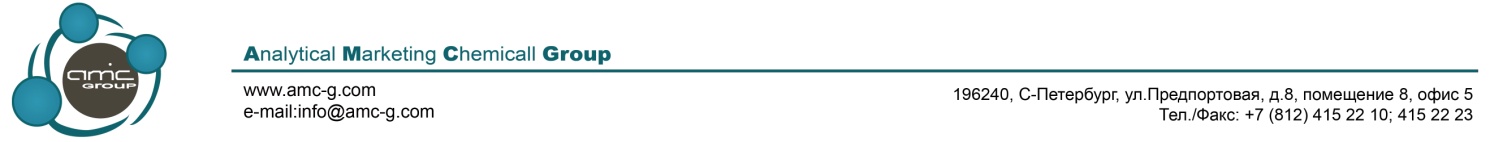 INOFLON® M690Технические данныеINOFLON® M690 представляет собой следующее поколение химически модифицированных марок для прессования, имеющих преимущества по сравнению с стандартными PTFE. Значительно меньшая вязкость расплава, чем у стандартных PTFE, позволяет добиться лучшего слияния частиц во время спекания и образования более гладких поверхностей, многократного увеличения количеств циклов при изгибе и улучшения электрической прочности, что способствует повышению производительности. INOFLON® M690 позволяет добиться лучших результатов при изготовлении больших заготовок и  частей, требующих улучшенных характеристик заполнения форм. Предпочтительное его использование – в производстве уплотнительных колец, седел клапанов или прокладок, мембран, сильфонов, вальцованных заготовок больших размеров, особо тонких строганных пленок и прочих изделий.Характеристики продуктавысокая гидрофобностьбольшее сопротивление усталости при деформациилучшая формоустойчивость при спеканиинезначительная усадка по сравнению с не модифицированными PTFEменьшая степень деформации под нагрузкойхорошие электрические и механические свойстваХарактерные свойства INOFLON® M690Примечание: табличные данные являются характерными свойствами и не предназначены для спецификационных целейСоответствие стандарту FDA При надлежащей технологии производства (высокотемпературном спекании) продукция, изготовленная из INOFLON® M690, может соответствовать Положению FDA 21 CFR 177.1550 для использования в контакте с пищевыми продуктами.УпаковкаINOFLON® M690 доступен в 25-кг пластиковых баках или гофрокоробах. По всем вопросам обращаться в коммерческий отдел Тел/факс: (812) 4152210, 4152223, 
Менеджер по продажам промышленной химии Владимир Александрович Карлов E-mail: karlov@amc-g.comСвойстваМетод испытанийЕдиницы измеренияНоминальное значениеНасыпная плотностьASTM D 4894г/л350Средний размер частиц (d50)ASTM D 4894Мкм25Усадка ASTM D 4894%5Удельный весASTM D 4894-2.160Температура плавленияASTM D 4894ºС342 (исходная)327 (конечная)Прочность при разрывеASTM D 4894Мпа 35Относительное удлинение при разрывеASTM D 4894%500Ресурс прочности при изгибеASTM D 2176Кол-во циклов>1.5*106Электрическая прочностьASTM D 149кВ/мм90